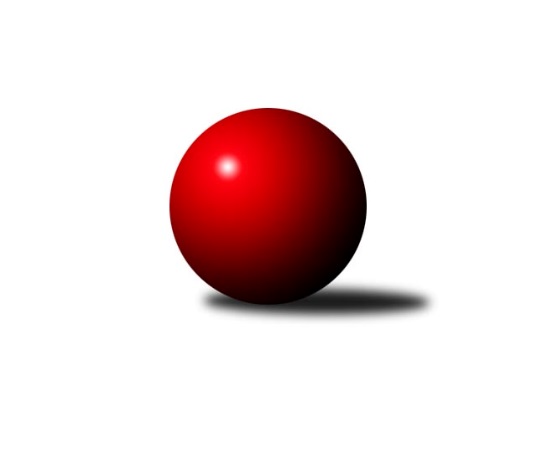 Č.4Ročník 2012/2013	26.5.2024 3.KLM A 2012/2013Statistika 4. kolaTabulka družstev:		družstvo	záp	výh	rem	proh	skore	sety	průměr	body	plné	dorážka	chyby	1.	Vltavan Loučovice	4	3	1	0	22.0 : 10.0 	(54.5 : 41.5)	3271	7	2179	1092	34.5	2.	SKK Rokycany B	4	3	0	1	20.0 : 12.0 	(52.0 : 44.0)	3301	6	2201	1100	21.5	3.	TJ Kovohutě Příbram	4	3	0	1	17.0 : 15.0 	(46.0 : 50.0)	3227	6	2162	1065	26.3	4.	TJ Jiskra Hazlov	4	2	1	1	18.5 : 13.5 	(48.5 : 47.5)	3177	5	2143	1034	28.5	5.	TJ VTŽ Chomutov	4	2	0	2	18.0 : 14.0 	(49.5 : 46.5)	3156	4	2142	1014	44	6.	TJ Slovan Karlovy Vary	4	2	0	2	17.0 : 15.0 	(47.5 : 48.5)	3136	4	2106	1030	30.5	7.	SKK Karlovy Vary	4	2	0	2	16.0 : 16.0 	(47.5 : 48.5)	3255	4	2177	1078	28.8	8.	TJ Sokol Spořice	4	2	0	2	15.0 : 17.0 	(50.0 : 46.0)	3265	4	2188	1077	27	9.	TJ Sokol Kdyně	4	1	0	3	14.0 : 18.0 	(46.0 : 50.0)	3130	2	2115	1015	32.8	10.	CB Dobřany	4	1	0	3	12.0 : 20.0 	(45.5 : 50.5)	3169	2	2155	1014	25.8	11.	KK Konstruktiva Praha  B	4	1	0	3	12.0 : 20.0 	(44.5 : 51.5)	3174	2	2166	1008	35.5	12.	TJ Blatná	4	1	0	3	10.5 : 21.5 	(44.5 : 51.5)	3121	2	2107	1014	29.5Tabulka doma:		družstvo	záp	výh	rem	proh	skore	sety	průměr	body	maximum	minimum	1.	SKK Karlovy Vary	2	2	0	0	12.0 : 4.0 	(30.0 : 18.0)	3244	4	3256	3231	2.	SKK Rokycany B	3	2	0	1	14.0 : 10.0 	(40.5 : 31.5)	3356	4	3375	3345	3.	Vltavan Loučovice	2	1	1	0	10.0 : 6.0 	(26.0 : 22.0)	3201	3	3217	3185	4.	TJ Jiskra Hazlov	1	1	0	0	6.0 : 2.0 	(13.0 : 11.0)	3223	2	3223	3223	5.	TJ Blatná	1	1	0	0	5.5 : 2.5 	(14.0 : 10.0)	3119	2	3119	3119	6.	TJ Slovan Karlovy Vary	2	1	0	1	10.0 : 6.0 	(26.5 : 21.5)	3225	2	3229	3220	7.	CB Dobřany	2	1	0	1	9.0 : 7.0 	(26.0 : 22.0)	3193	2	3226	3159	8.	TJ Sokol Kdyně	2	1	0	1	9.0 : 7.0 	(26.0 : 22.0)	3190	2	3218	3162	9.	TJ VTŽ Chomutov	2	1	0	1	9.0 : 7.0 	(24.0 : 24.0)	3097	2	3100	3094	10.	TJ Sokol Spořice	2	1	0	1	8.0 : 8.0 	(27.5 : 20.5)	3287	2	3310	3264	11.	TJ Kovohutě Příbram	2	1	0	1	7.0 : 9.0 	(22.5 : 25.5)	3125	2	3141	3109	12.	KK Konstruktiva Praha  B	3	1	0	2	10.0 : 14.0 	(35.5 : 36.5)	3181	2	3220	3120Tabulka venku:		družstvo	záp	výh	rem	proh	skore	sety	průměr	body	maximum	minimum	1.	Vltavan Loučovice	2	2	0	0	12.0 : 4.0 	(28.5 : 19.5)	3307	4	3444	3169	2.	TJ Kovohutě Příbram	2	2	0	0	10.0 : 6.0 	(23.5 : 24.5)	3279	4	3315	3242	3.	TJ Jiskra Hazlov	3	1	1	1	12.5 : 11.5 	(35.5 : 36.5)	3161	3	3230	3055	4.	SKK Rokycany B	1	1	0	0	6.0 : 2.0 	(11.5 : 12.5)	3247	2	3247	3247	5.	TJ VTŽ Chomutov	2	1	0	1	9.0 : 7.0 	(25.5 : 22.5)	3185	2	3207	3163	6.	TJ Sokol Spořice	2	1	0	1	7.0 : 9.0 	(22.5 : 25.5)	3254	2	3296	3212	7.	TJ Slovan Karlovy Vary	2	1	0	1	7.0 : 9.0 	(21.0 : 27.0)	3091	2	3198	2984	8.	KK Konstruktiva Praha  B	1	0	0	1	2.0 : 6.0 	(9.0 : 15.0)	3166	0	3166	3166	9.	TJ Sokol Kdyně	2	0	0	2	5.0 : 11.0 	(20.0 : 28.0)	3100	0	3158	3042	10.	SKK Karlovy Vary	2	0	0	2	4.0 : 12.0 	(17.5 : 30.5)	3261	0	3282	3240	11.	CB Dobřany	2	0	0	2	3.0 : 13.0 	(19.5 : 28.5)	3157	0	3199	3114	12.	TJ Blatná	3	0	0	3	5.0 : 19.0 	(30.5 : 41.5)	3121	0	3160	3060Tabulka podzimní části:		družstvo	záp	výh	rem	proh	skore	sety	průměr	body	doma	venku	1.	Vltavan Loučovice	4	3	1	0	22.0 : 10.0 	(54.5 : 41.5)	3271	7 	1 	1 	0 	2 	0 	0	2.	SKK Rokycany B	4	3	0	1	20.0 : 12.0 	(52.0 : 44.0)	3301	6 	2 	0 	1 	1 	0 	0	3.	TJ Kovohutě Příbram	4	3	0	1	17.0 : 15.0 	(46.0 : 50.0)	3227	6 	1 	0 	1 	2 	0 	0	4.	TJ Jiskra Hazlov	4	2	1	1	18.5 : 13.5 	(48.5 : 47.5)	3177	5 	1 	0 	0 	1 	1 	1	5.	TJ VTŽ Chomutov	4	2	0	2	18.0 : 14.0 	(49.5 : 46.5)	3156	4 	1 	0 	1 	1 	0 	1	6.	TJ Slovan Karlovy Vary	4	2	0	2	17.0 : 15.0 	(47.5 : 48.5)	3136	4 	1 	0 	1 	1 	0 	1	7.	SKK Karlovy Vary	4	2	0	2	16.0 : 16.0 	(47.5 : 48.5)	3255	4 	2 	0 	0 	0 	0 	2	8.	TJ Sokol Spořice	4	2	0	2	15.0 : 17.0 	(50.0 : 46.0)	3265	4 	1 	0 	1 	1 	0 	1	9.	TJ Sokol Kdyně	4	1	0	3	14.0 : 18.0 	(46.0 : 50.0)	3130	2 	1 	0 	1 	0 	0 	2	10.	CB Dobřany	4	1	0	3	12.0 : 20.0 	(45.5 : 50.5)	3169	2 	1 	0 	1 	0 	0 	2	11.	KK Konstruktiva Praha  B	4	1	0	3	12.0 : 20.0 	(44.5 : 51.5)	3174	2 	1 	0 	2 	0 	0 	1	12.	TJ Blatná	4	1	0	3	10.5 : 21.5 	(44.5 : 51.5)	3121	2 	1 	0 	0 	0 	0 	3Tabulka jarní části:		družstvo	záp	výh	rem	proh	skore	sety	průměr	body	doma	venku	1.	KK Konstruktiva Praha  B	0	0	0	0	0.0 : 0.0 	(0.0 : 0.0)	0	0 	0 	0 	0 	0 	0 	0 	2.	TJ Sokol Spořice	0	0	0	0	0.0 : 0.0 	(0.0 : 0.0)	0	0 	0 	0 	0 	0 	0 	0 	3.	SKK Rokycany B	0	0	0	0	0.0 : 0.0 	(0.0 : 0.0)	0	0 	0 	0 	0 	0 	0 	0 	4.	TJ Blatná	0	0	0	0	0.0 : 0.0 	(0.0 : 0.0)	0	0 	0 	0 	0 	0 	0 	0 	5.	TJ Sokol Kdyně	0	0	0	0	0.0 : 0.0 	(0.0 : 0.0)	0	0 	0 	0 	0 	0 	0 	0 	6.	CB Dobřany	0	0	0	0	0.0 : 0.0 	(0.0 : 0.0)	0	0 	0 	0 	0 	0 	0 	0 	7.	SKK Karlovy Vary	0	0	0	0	0.0 : 0.0 	(0.0 : 0.0)	0	0 	0 	0 	0 	0 	0 	0 	8.	TJ Slovan Karlovy Vary	0	0	0	0	0.0 : 0.0 	(0.0 : 0.0)	0	0 	0 	0 	0 	0 	0 	0 	9.	TJ Kovohutě Příbram	0	0	0	0	0.0 : 0.0 	(0.0 : 0.0)	0	0 	0 	0 	0 	0 	0 	0 	10.	TJ VTŽ Chomutov	0	0	0	0	0.0 : 0.0 	(0.0 : 0.0)	0	0 	0 	0 	0 	0 	0 	0 	11.	TJ Jiskra Hazlov	0	0	0	0	0.0 : 0.0 	(0.0 : 0.0)	0	0 	0 	0 	0 	0 	0 	0 	12.	Vltavan Loučovice	0	0	0	0	0.0 : 0.0 	(0.0 : 0.0)	0	0 	0 	0 	0 	0 	0 	0 Zisk bodů pro družstvo:		jméno hráče	družstvo	body	zápasy	v %	dílčí body	sety	v %	1.	Oldřich ml. Lukšík ml.	TJ Sokol Spořice  	4	/	4	(100%)	13	/	16	(81%)	2.	Ladislav ml. Urban 	SKK Karlovy Vary  	4	/	4	(100%)	12	/	16	(75%)	3.	Oldřich Hendl 	TJ Kovohutě Příbram  	4	/	4	(100%)	12	/	16	(75%)	4.	Josef Sysel 	Vltavan Loučovice  	4	/	4	(100%)	12	/	16	(75%)	5.	Bedřich Varmuža 	SKK Rokycany B 	4	/	4	(100%)	11.5	/	16	(72%)	6.	Petr Hájek 	TJ Jiskra Hazlov  	3.5	/	4	(88%)	12	/	16	(75%)	7.	Robert st. Suchomel st.	TJ VTŽ Chomutov  	3	/	3	(100%)	7	/	12	(58%)	8.	Karel Hybš 	KK Konstruktiva Praha  B 	3	/	3	(100%)	7	/	12	(58%)	9.	Miroslav Šuba 	Vltavan Loučovice  	3	/	4	(75%)	13	/	16	(81%)	10.	Zbyněk Vytiska 	TJ VTŽ Chomutov  	3	/	4	(75%)	11.5	/	16	(72%)	11.	Michal Wohlmuth 	SKK Rokycany B 	3	/	4	(75%)	11.5	/	16	(72%)	12.	Jiří Benda st.	TJ Sokol Kdyně  	3	/	4	(75%)	10.5	/	16	(66%)	13.	Jaroslav Suchánek 	Vltavan Loučovice  	3	/	4	(75%)	10.5	/	16	(66%)	14.	Jan Lommer 	TJ Sokol Kdyně  	3	/	4	(75%)	10	/	16	(63%)	15.	Lubomír Martinek 	SKK Karlovy Vary  	3	/	4	(75%)	9.5	/	16	(59%)	16.	Václav Hlaváč st.	TJ Slovan Karlovy Vary  	3	/	4	(75%)	9.5	/	16	(59%)	17.	Josef Gondek 	Vltavan Loučovice  	3	/	4	(75%)	9.5	/	16	(59%)	18.	Tomáš Pavlík 	TJ Slovan Karlovy Vary  	3	/	4	(75%)	9	/	16	(56%)	19.	Jakub Hlava 	KK Konstruktiva Praha  B 	3	/	4	(75%)	9	/	16	(56%)	20.	Filip Loffelmann 	TJ Sokol Kdyně  	3	/	4	(75%)	9	/	16	(56%)	21.	Jiří Hojsák 	TJ Slovan Karlovy Vary  	3	/	4	(75%)	8.5	/	16	(53%)	22.	Roman Folta 	TJ VTŽ Chomutov  	2	/	2	(100%)	6	/	8	(75%)	23.	Jaroslav ml. Pleticha ml.	KK Konstruktiva Praha  B 	2	/	3	(67%)	9	/	12	(75%)	24.	Martin Beran 	TJ Sokol Spořice  	2	/	3	(67%)	8	/	12	(67%)	25.	Ota Maršát st.	TJ Jiskra Hazlov  	2	/	3	(67%)	6	/	12	(50%)	26.	Petr Fara 	SKK Rokycany B 	2	/	3	(67%)	6	/	12	(50%)	27.	Luboš Lis 	TJ Blatná  	2	/	3	(67%)	6	/	12	(50%)	28.	Jaroslav Roj 	TJ Kovohutě Příbram  	2	/	3	(67%)	6	/	12	(50%)	29.	Libor Dušek 	Vltavan Loučovice  	2	/	3	(67%)	5	/	12	(42%)	30.	Petr Čolák 	SKK Karlovy Vary  	2	/	4	(50%)	9	/	16	(56%)	31.	Miloš Rozhoń 	TJ Blatná  	2	/	4	(50%)	9	/	16	(56%)	32.	Stanislav Rada 	TJ VTŽ Chomutov  	2	/	4	(50%)	9	/	16	(56%)	33.	František Dobiáš 	TJ Sokol Spořice  	2	/	4	(50%)	8.5	/	16	(53%)	34.	Josef ml. Fišer ml.	CB Dobřany  	2	/	4	(50%)	8.5	/	16	(53%)	35.	Martin Provazník 	CB Dobřany  	2	/	4	(50%)	8	/	16	(50%)	36.	Jaroslav Otto 	CB Dobřany  	2	/	4	(50%)	8	/	16	(50%)	37.	David Hošek 	TJ Kovohutě Příbram  	2	/	4	(50%)	7.5	/	16	(47%)	38.	Dobromil Köriš 	TJ Blatná  	2	/	4	(50%)	7.5	/	16	(47%)	39.	Martin Prokůpek 	SKK Rokycany B 	2	/	4	(50%)	7	/	16	(44%)	40.	Václav Kuželík ml.	TJ Sokol Kdyně  	2	/	4	(50%)	7	/	16	(44%)	41.	Milan Vrabec 	CB Dobřany  	2	/	4	(50%)	7	/	16	(44%)	42.	Stanislav Novák 	TJ Jiskra Hazlov  	2	/	4	(50%)	6.5	/	16	(41%)	43.	Oldřich st. Lukšík st.	TJ Sokol Spořice  	2	/	4	(50%)	6.5	/	16	(41%)	44.	Petr Haken 	TJ Jiskra Hazlov  	2	/	4	(50%)	6	/	16	(38%)	45.	Vratislav Vlček 	TJ VTŽ Chomutov  	2	/	4	(50%)	6	/	16	(38%)	46.	Michal Šnebereger 	CB Dobřany  	1	/	1	(100%)	3	/	4	(75%)	47.	Josef Pauch 	SKK Rokycany B 	1	/	1	(100%)	3	/	4	(75%)	48.	Matěj Novák 	TJ Jiskra Hazlov  	1	/	1	(100%)	2.5	/	4	(63%)	49.	Johannes Luster 	TJ Slovan Karlovy Vary  	1	/	2	(50%)	5	/	8	(63%)	50.	Jiří Vaňata 	TJ Blatná  	1	/	2	(50%)	5	/	8	(63%)	51.	Zdeněk Černý 	TJ VTŽ Chomutov  	1	/	2	(50%)	4	/	8	(50%)	52.	Pavel Staša 	TJ Slovan Karlovy Vary  	1	/	2	(50%)	4	/	8	(50%)	53.	Jiří Gabriško 	SKK Karlovy Vary  	1	/	2	(50%)	3.5	/	8	(44%)	54.	Jiří Zenefels 	TJ Sokol Kdyně  	1	/	2	(50%)	3	/	8	(38%)	55.	Vladimír Veselý st.	TJ Jiskra Hazlov  	1	/	3	(33%)	7	/	12	(58%)	56.	Jan Kobliha 	TJ Blatná  	1	/	3	(33%)	7	/	12	(58%)	57.	Pavel Sloup 	CB Dobřany  	1	/	3	(33%)	6	/	12	(50%)	58.	Jan Vank 	SKK Karlovy Vary  	1	/	3	(33%)	5	/	12	(42%)	59.	Radek Šlouf 	Vltavan Loučovice  	1	/	3	(33%)	4.5	/	12	(38%)	60.	Václav Pinc 	TJ Kovohutě Příbram  	1	/	3	(33%)	4	/	12	(33%)	61.	František Průša 	TJ Slovan Karlovy Vary  	1	/	3	(33%)	4	/	12	(33%)	62.	Jan Hák 	TJ Sokol Spořice  	1	/	4	(25%)	9	/	16	(56%)	63.	Miroslav Handšuh 	TJ Slovan Karlovy Vary  	1	/	4	(25%)	7.5	/	16	(47%)	64.	Michael Wittwar 	TJ Jiskra Hazlov  	1	/	4	(25%)	7.5	/	16	(47%)	65.	Tomáš Číž 	TJ Kovohutě Příbram  	1	/	4	(25%)	7.5	/	16	(47%)	66.	Václav Fűrst 	SKK Rokycany B 	1	/	4	(25%)	7	/	16	(44%)	67.	Václav Krysl 	SKK Karlovy Vary  	1	/	4	(25%)	6.5	/	16	(41%)	68.	Štěpán Šreiber 	SKK Rokycany B 	1	/	4	(25%)	6	/	16	(38%)	69.	Pavel Kohlíček 	KK Konstruktiva Praha  B 	1	/	4	(25%)	6	/	16	(38%)	70.	Jaroslav st. Pleticha st.	KK Konstruktiva Praha  B 	1	/	4	(25%)	5.5	/	16	(34%)	71.	Filip Prokeš 	TJ VTŽ Chomutov  	1	/	4	(25%)	5.5	/	16	(34%)	72.	Petr Kříž 	TJ Kovohutě Příbram  	1	/	4	(25%)	5	/	16	(31%)	73.	Jiří Vokurka 	TJ Blatná  	0.5	/	3	(17%)	6	/	12	(50%)	74.	Jan Králík 	KK Konstruktiva Praha  B 	0	/	1	(0%)	2	/	4	(50%)	75.	Luboš Řezáč 	TJ Kovohutě Příbram  	0	/	1	(0%)	2	/	4	(50%)	76.	Rudolf Tesařík 	TJ Sokol Spořice  	0	/	1	(0%)	1	/	4	(25%)	77.	Tomáš Rozhoň 	TJ Blatná  	0	/	1	(0%)	1	/	4	(25%)	78.	Karel Cvach 	TJ Blatná  	0	/	1	(0%)	1	/	4	(25%)	79.	Evžen Cígl 	TJ Blatná  	0	/	1	(0%)	1	/	4	(25%)	80.	Josef Čaboun  	TJ VTŽ Chomutov  	0	/	1	(0%)	0.5	/	4	(13%)	81.	Vítek Kobliha 	TJ Blatná  	0	/	1	(0%)	0	/	4	(0%)	82.	Jindřich Dvořák 	TJ Sokol Kdyně  	0	/	2	(0%)	4	/	8	(50%)	83.	Pavel Boháč 	SKK Karlovy Vary  	0	/	2	(0%)	2	/	8	(25%)	84.	Jiří Götz 	TJ Sokol Kdyně  	0	/	2	(0%)	1.5	/	8	(19%)	85.	Jiří Makovička 	KK Konstruktiva Praha  B 	0	/	4	(0%)	6	/	16	(38%)	86.	Jan Koubský 	CB Dobřany  	0	/	4	(0%)	5	/	16	(31%)	87.	Oldřich Fadrhons 	TJ Sokol Spořice  	0	/	4	(0%)	4	/	16	(25%)Průměry na kuželnách:		kuželna	průměr	plné	dorážka	chyby	výkon na hráče	1.	SKK Rokycany, 1-4	3348	2225	1122	22.2	(558.0)	2.	Podbořany, 1-4	3282	2191	1090	29.5	(547.0)	3.	Hazlov, 1-4	3211	2170	1041	29.0	(535.2)	4.	Karlovy Vary, 1-4	3205	2140	1064	24.0	(534.3)	5.	KK Konstruktiva Praha, 1-6	3187	2176	1010	39.8	(531.2)	6.	CB Dobřany, 1-4	3185	2141	1044	28.3	(531.0)	7.	TJ Sokol Kdyně, 1-4	3175	2135	1040	28.0	(529.2)	8.	Dynamo Č. Budějovice, 1-4	3173	2140	1032	36.0	(528.8)	9.	TJ Fezko Strakonice, 1-4	3122	2121	1001	30.3	(520.5)	10.	Golf Chomutov, 1-4	3097	2119	978	42.0	(516.3)	11.	TJ Blatná, 1-4	3087	2083	1003	30.0	(514.5)Nejlepší výkony na kuželnách:SKK Rokycany, 1-4Vltavan Loučovice 	3444	3. kolo	Josef Sysel 	Vltavan Loučovice 	613	3. koloSKK Rokycany B	3375	4. kolo	Ladislav ml. Urban 	SKK Karlovy Vary 	608	4. koloSKK Rokycany B	3347	1. kolo	Oldřich ml. Lukšík ml.	TJ Sokol Spořice 	596	1. koloSKK Rokycany B	3345	3. kolo	Štěpán Šreiber 	SKK Rokycany B	588	4. koloTJ Sokol Spořice 	3296	1. kolo	Martin Prokůpek 	SKK Rokycany B	586	4. koloSKK Karlovy Vary 	3282	4. kolo	Michal Wohlmuth 	SKK Rokycany B	579	1. kolo		. kolo	Libor Dušek 	Vltavan Loučovice 	579	3. kolo		. kolo	Bedřich Varmuža 	SKK Rokycany B	576	3. kolo		. kolo	Václav Fűrst 	SKK Rokycany B	569	1. kolo		. kolo	Lubomír Martinek 	SKK Karlovy Vary 	569	4. koloPodbořany, 1-4TJ Kovohutě Příbram 	3315	4. kolo	David Hošek 	TJ Kovohutě Příbram 	589	4. koloTJ Sokol Spořice 	3310	4. kolo	Ladislav ml. Urban 	SKK Karlovy Vary 	584	2. koloTJ Sokol Spořice 	3264	2. kolo	Martin Beran 	TJ Sokol Spořice 	582	2. koloSKK Karlovy Vary 	3240	2. kolo	Oldřich st. Lukšík st.	TJ Sokol Spořice 	578	2. kolo		. kolo	Oldřich Hendl 	TJ Kovohutě Příbram 	572	4. kolo		. kolo	Martin Beran 	TJ Sokol Spořice 	569	4. kolo		. kolo	Jan Hák 	TJ Sokol Spořice 	569	4. kolo		. kolo	Petr Čolák 	SKK Karlovy Vary 	567	2. kolo		. kolo	Tomáš Číž 	TJ Kovohutě Příbram 	561	4. kolo		. kolo	Oldřich ml. Lukšík ml.	TJ Sokol Spořice 	556	4. koloHazlov, 1-4TJ Jiskra Hazlov 	3223	2. kolo	Ota Maršát st.	TJ Jiskra Hazlov 	562	2. koloCB Dobřany 	3199	2. kolo	Michael Wittwar 	TJ Jiskra Hazlov 	560	2. kolo		. kolo	Michal Šnebereger 	CB Dobřany 	552	2. kolo		. kolo	Milan Vrabec 	CB Dobřany 	541	2. kolo		. kolo	Petr Hájek 	TJ Jiskra Hazlov 	541	2. kolo		. kolo	Jan Koubský 	CB Dobřany 	539	2. kolo		. kolo	Jaroslav Otto 	CB Dobřany 	528	2. kolo		. kolo	Josef ml. Fišer ml.	CB Dobřany 	524	2. kolo		. kolo	Stanislav Novák 	TJ Jiskra Hazlov 	521	2. kolo		. kolo	Petr Haken 	TJ Jiskra Hazlov 	520	2. koloKarlovy Vary, 1-4SKK Karlovy Vary 	3256	1. kolo	Ladislav ml. Urban 	SKK Karlovy Vary 	606	1. koloTJ Kovohutě Příbram 	3242	2. kolo	Petr Čolák 	SKK Karlovy Vary 	590	3. koloSKK Karlovy Vary 	3231	3. kolo	Ladislav ml. Urban 	SKK Karlovy Vary 	575	3. koloTJ Slovan Karlovy Vary 	3229	4. kolo	Jiří Benda st.	TJ Sokol Kdyně 	574	1. koloTJ Slovan Karlovy Vary 	3220	2. kolo	František Průša 	TJ Slovan Karlovy Vary 	567	4. koloKK Konstruktiva Praha  B	3166	3. kolo	Václav Hlaváč st.	TJ Slovan Karlovy Vary 	565	2. koloTJ Sokol Kdyně 	3158	1. kolo	Václav Hlaváč st.	TJ Slovan Karlovy Vary 	559	4. koloTJ Blatná 	3143	4. kolo	Lubomír Martinek 	SKK Karlovy Vary 	559	3. kolo		. kolo	Oldřich Hendl 	TJ Kovohutě Příbram 	553	2. kolo		. kolo	Lubomír Martinek 	SKK Karlovy Vary 	551	1. koloKK Konstruktiva Praha, 1-6SKK Rokycany B	3247	2. kolo	Miroslav Šuba 	Vltavan Loučovice 	578	1. koloKK Konstruktiva Praha  B	3220	4. kolo	Jakub Hlava 	KK Konstruktiva Praha  B	573	2. koloKK Konstruktiva Praha  B	3204	2. kolo	Michal Wohlmuth 	SKK Rokycany B	563	2. koloVltavan Loučovice 	3169	1. kolo	Jakub Hlava 	KK Konstruktiva Praha  B	555	4. koloTJ VTŽ Chomutov 	3163	4. kolo	Pavel Kohlíček 	KK Konstruktiva Praha  B	549	2. koloKK Konstruktiva Praha  B	3120	1. kolo	Robert st. Suchomel st.	TJ VTŽ Chomutov 	548	4. kolo		. kolo	Karel Hybš 	KK Konstruktiva Praha  B	548	4. kolo		. kolo	Josef Sysel 	Vltavan Loučovice 	545	1. kolo		. kolo	Petr Fara 	SKK Rokycany B	544	2. kolo		. kolo	Martin Prokůpek 	SKK Rokycany B	543	2. koloCB Dobřany, 1-4CB Dobřany 	3226	1. kolo	Tomáš Pavlík 	TJ Slovan Karlovy Vary 	591	3. koloTJ Slovan Karlovy Vary 	3198	3. kolo	Jan Kobliha 	TJ Blatná 	582	1. koloTJ Blatná 	3160	1. kolo	Jaroslav Otto 	CB Dobřany 	571	1. koloCB Dobřany 	3159	3. kolo	Dobromil Köriš 	TJ Blatná 	569	1. kolo		. kolo	Milan Vrabec 	CB Dobřany 	558	1. kolo		. kolo	Pavel Staša 	TJ Slovan Karlovy Vary 	552	3. kolo		. kolo	Pavel Sloup 	CB Dobřany 	545	3. kolo		. kolo	Václav Hlaváč st.	TJ Slovan Karlovy Vary 	540	3. kolo		. kolo	Josef ml. Fišer ml.	CB Dobřany 	537	3. kolo		. kolo	Jiří Vokurka 	TJ Blatná 	534	1. koloTJ Sokol Kdyně, 1-4TJ Sokol Kdyně 	3218	4. kolo	Jiří Zenefels 	TJ Sokol Kdyně 	565	4. koloTJ VTŽ Chomutov 	3207	2. kolo	Jan Lommer 	TJ Sokol Kdyně 	562	4. koloTJ Sokol Kdyně 	3162	2. kolo	Jan Lommer 	TJ Sokol Kdyně 	555	2. koloCB Dobřany 	3114	4. kolo	Jiří Benda st.	TJ Sokol Kdyně 	546	4. kolo		. kolo	Stanislav Rada 	TJ VTŽ Chomutov 	544	2. kolo		. kolo	Roman Folta 	TJ VTŽ Chomutov 	541	2. kolo		. kolo	Robert st. Suchomel st.	TJ VTŽ Chomutov 	540	2. kolo		. kolo	Jiří Benda st.	TJ Sokol Kdyně 	533	2. kolo		. kolo	Filip Loffelmann 	TJ Sokol Kdyně 	533	4. kolo		. kolo	Filip Loffelmann 	TJ Sokol Kdyně 	533	2. koloDynamo Č. Budějovice, 1-4TJ Jiskra Hazlov 	3230	4. kolo	Josef Sysel 	Vltavan Loučovice 	579	2. koloVltavan Loučovice 	3217	4. kolo	Jaroslav Suchánek 	Vltavan Loučovice 	567	4. koloVltavan Loučovice 	3185	2. kolo	Miroslav Šuba 	Vltavan Loučovice 	565	4. koloTJ Blatná 	3060	2. kolo	Petr Hájek 	TJ Jiskra Hazlov 	563	4. kolo		. kolo	Luboš Lis 	TJ Blatná 	559	2. kolo		. kolo	Jaroslav Suchánek 	Vltavan Loučovice 	555	2. kolo		. kolo	Matěj Novák 	TJ Jiskra Hazlov 	554	4. kolo		. kolo	Josef Sysel 	Vltavan Loučovice 	552	4. kolo		. kolo	Radek Šlouf 	Vltavan Loučovice 	542	2. kolo		. kolo	Vladimír Veselý st.	TJ Jiskra Hazlov 	540	4. koloTJ Fezko Strakonice, 1-4TJ Jiskra Hazlov 	3199	1. kolo	Jaroslav Roj 	TJ Kovohutě Příbram 	553	3. koloTJ Kovohutě Příbram 	3141	3. kolo	David Hošek 	TJ Kovohutě Příbram 	550	1. koloTJ Kovohutě Příbram 	3109	1. kolo	Petr Hájek 	TJ Jiskra Hazlov 	548	1. koloTJ Sokol Kdyně 	3042	3. kolo	Petr Haken 	TJ Jiskra Hazlov 	543	1. kolo		. kolo	Ota Maršát st.	TJ Jiskra Hazlov 	543	1. kolo		. kolo	Oldřich Hendl 	TJ Kovohutě Příbram 	540	1. kolo		. kolo	Oldřich Hendl 	TJ Kovohutě Příbram 	538	3. kolo		. kolo	Tomáš Číž 	TJ Kovohutě Příbram 	538	1. kolo		. kolo	Michael Wittwar 	TJ Jiskra Hazlov 	536	1. kolo		. kolo	Petr Kříž 	TJ Kovohutě Příbram 	534	3. koloGolf Chomutov, 1-4TJ Sokol Spořice 	3212	3. kolo	Zbyněk Vytiska 	TJ VTŽ Chomutov 	562	3. koloTJ VTŽ Chomutov 	3100	3. kolo	Martin Beran 	TJ Sokol Spořice 	561	3. koloTJ VTŽ Chomutov 	3094	1. kolo	Oldřich ml. Lukšík ml.	TJ Sokol Spořice 	556	3. koloTJ Slovan Karlovy Vary 	2984	1. kolo	Oldřich Fadrhons 	TJ Sokol Spořice 	546	3. kolo		. kolo	Zbyněk Vytiska 	TJ VTŽ Chomutov 	540	1. kolo		. kolo	Tomáš Pavlík 	TJ Slovan Karlovy Vary 	538	1. kolo		. kolo	Zdeněk Černý 	TJ VTŽ Chomutov 	534	3. kolo		. kolo	Stanislav Rada 	TJ VTŽ Chomutov 	534	1. kolo		. kolo	Robert st. Suchomel st.	TJ VTŽ Chomutov 	532	1. kolo		. kolo	Jan Hák 	TJ Sokol Spořice 	529	3. koloTJ Blatná, 1-4TJ Blatná 	3119	3. kolo	Jiří Vaňata 	TJ Blatná 	550	3. koloTJ Jiskra Hazlov 	3055	3. kolo	Petr Haken 	TJ Jiskra Hazlov 	540	3. kolo		. kolo	Miloš Rozhoń 	TJ Blatná 	536	3. kolo		. kolo	Dobromil Köriš 	TJ Blatná 	530	3. kolo		. kolo	Stanislav Novák 	TJ Jiskra Hazlov 	525	3. kolo		. kolo	Luboš Lis 	TJ Blatná 	516	3. kolo		. kolo	Ota Maršát st.	TJ Jiskra Hazlov 	508	3. kolo		. kolo	Vladimír Veselý st.	TJ Jiskra Hazlov 	501	3. kolo		. kolo	Jan Kobliha 	TJ Blatná 	499	3. kolo		. kolo	Michael Wittwar 	TJ Jiskra Hazlov 	493	3. koloČetnost výsledků:	7.0 : 1.0	3x	6.0 : 2.0	7x	5.5 : 2.5	1x	5.0 : 3.0	3x	4.0 : 4.0	1x	3.0 : 5.0	5x	2.0 : 6.0	3x	1.0 : 7.0	1x